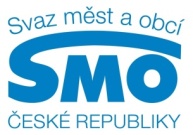 TISKOVÁ ZPRÁVA
XVI. mimořádný sněm Svazu měst a obcí ČR: Vylidňování může zastavit podpora služeb a posílení infrastrukturyPRAHA, 7. září 2018 – Vylidňování území nejen venkova, podpora služeb a jejich dostupnost, migrace obyvatelstva, podpora rozvoje infrastruktury a dopravy. Témata, o kterých starostové a primátoři probírali na mimořádném sněmu Svazu měst a obcí ČR. Na Pražský hrad se v pátek sjeli představitelé samospráv z celé České republiky. Trápí je nedostatečná podpora ze strany státu a malý výběr dotačních titulů, které by byly zaměřeny na boj s vylidňováním území. „Pro Svaz měst a obcí ČR už není podstatné téma vylidňování území mediálně zviditelnit, neboť to se nám již povedlo. V tuto chvíli je třeba nabídnout řešení jak služby a jejich příjemce, tedy obyvatele, v území udržet. Svaz proto v tuto chvíli věnuje veškeré úsilí především do udržení a rozvoje služeb na venkově a také v oblastech, kterým vysídlení obyvatel hrozí. V současné době se lidé nejčastěji stěhují do měst a obcí, která mají na svém území lékaře, lékárnu, školku, školu, poštu, dostatek obchodů, tak i další služby, a samozřejmě také zastávku autobusu či vlaku, kde staví pravidelné dálkové spoje.“, posteskl si předseda Svazu měst a obcí ČR a starosta Kyjova František Lukl a dodal: „Základem pro udržení obyvatel na venkově či v oblastech, kterým hrozí vysídlení, jsou dvě věci - dopravní infrastruktura a dostupnost služeb. Musíme si však přiznat, že hybnou silou v tomto procesu jsou hlavně finance představující podporu státu, které se nám zatím dostává, s ohledem na rychlost, jakou se některá území vysidlují, ve velmi omezené míře.Během boje proti vylidňování, který již několik let Svaz vede také dochází k pravidelným vyjednáváním s vládou a ministerstvy a prosazování vzniku dotačních titulů a zavedení podpory ze strany státu. Předseda vlády Andrej Babiš podněty Svazu na zachování služeb v území v mnoha případech nakonec vyslyšel, jako tomu bylo naposledy v případě zachování matrik, jejichž existenci na obcích podpořil. Během mimořádného sněmu předseda vlády ve svém proslovu apeloval na zástupce samospráv, aby prostředky, které získají díky navýšení rozpočtového určení daní investovali do rozvoje, tedy například do místních komunikací, parkovišť a především bydlení. „Bohužel ne všechny tyto peníze se nám společně podařilo přetavit do investic. Všichni potřebujeme investovat, a to tak, aby se nevylidňoval venkov, abychom dokončili základní dopravní infrastrukturu a bydlení. Z různých důvodů se to děje pomalu nebo se to neděje vůbec,“ řekl předseda vlády Andrej Babiš. Na sdělení předsedy vlády Andreje Babiše reagoval následně předseda Svazu František Lukl, který uvedl: „Obce a města samozřejmě chtějí rychle investovat, nicméně hlavními důvody, proč se tomu tak neděje jsou administrativní překážky, které musí při povolování staveb a organizaci veřejných zakázek překonávat a které celý proces významně zpomalují.“Podpora spolupráce při řešení problémů venkovského prostoru mezi obcemi a zachování principu partnerství by mělo být jedním z hlavních úkolů Ministerstva pro místní rozvoj.  „Zmírnění vylidňování venkova je jedním z hlavních cílů Ministerstva pro místní rozvoj. Nyní jsme například spustili program výhodných půjček na bydlení pro mladé, kterými cílíme zejména na venkov a regiony, což je právě plně v souladu s naší snahou o zmírnění vylidňování venkovských oblastí,“ vysvětluje ministryně pro místní rozvoj Klára Dostálová a dodává: „Pomáháme i národními dotačními tituly. Nově pomůžeme nejen obcím do 3 tisíc obyvatel s rozvojem místní infrastruktury, ale již i obcím do 10 000 obyvatel. Rekordních až 3,2 miliardy korun (loni to bylo zhruba 1,4 mld. Kč) půjde na podporu výstavby místních komunikací, dětských hřišť, sportovišť, revitalizaci veřejných ploch na území obcí, demolice vybydlených a chátrajících budov apod. Velmi pomůže také chystaný program Výstavba, kterým podpoříme výstavbu obecních nájemních bytů.“Na sněmu se starostové a primátoři shodli, že problém vylidňování se ve skutečnosti netýká jen venkova, ale tento jev lze identifikovat také ve vnitřních periferiích a centrech větších měst, kde vznikají opuštěné brownfieldy a obyvateli nevyužívaná veřejná prostranství. Na podporu regionů a cestovního ruchu, který by pomohl některé oblasti České republiky oživit se zaměřuje agentura CzechTourism, která na tiskové konferenci konané během mimořádného Sněmu SMO ČR představila své mezioborové produkty. „Dlouhodobým cílem agentury CzechTourism je podpora příjezdového cestovního ruchu v regionech. Každý rok se soustředíme na vybraná témata, která komunikujeme pod společnou značkou Česko, země příběhů (Czech Republic Land of Stories). Ve spolupráci s MMR pracujeme na systémové podpoře regionální spolupráce. Zaměřujeme se na prezentaci regionálních produktů a místních 
i národních značek, a to prostřednictvím platformy mezioborového produktu cestovního ruchu. Ve světě má agentura CzechTourism 23 zahraničních zastoupení.  Společně s kolegy z USA a Kanady jsme letos regiony naší republiky představili 500 novinářům a tvůrcům online obsahu například díky celosvětové konferenci TBEX. Ta se konala v červenci v Ostravě“, řekla Monika Palatková, ředitelka agentury CzechTourism.V předvečer Sněmu zasedala Komora statutárních měst, jež se zabývala přípravou budoucího programového období po roce 2021, v rámci kterého se Svaz snaží definovat základní požadavky měst a obcí, které slouží jako podklad k diskuzi s národními a evropskými orgány o podobě budoucího období evropských fondů. Hlavními požadavky je opět snížení administrativní zátěže, jednodušší a přehledný systém kontrol a stop gold-platingu, nesmyslného a nepřehledného nabalování pravidel nad rámec toho, co po nás EU doopravdy žádá. Rozdíly mezi velkými a malými obcemi budou vždy a nelze proti sobě stavět obec a město, které dohromady tvoří provázaný fungující celek. Příkladem jsou integrované nástroje ITI a IPRÚ, které dnes fungují. Primátoři všech statutárních měst tak v předvečer 
XVI. mimořádného sněmu vyjádřili nezbytnost těchto nástrojů také pro období 2021-2027. Jejich deklarace podporuje návrh nařízení Evropské komise k udržitelnému rozvoji měst a zároveň navrhuje zachování nástroje ITI ve statutárních městech i pro budoucí programové období.Sněm je nejvyšším orgánem Svazu měst a obcí ČR. Starostové a primátoři na něm vyhodnocují, co se povedlo, a kde jsou naopak rezervy. Během sněmu se také stanovují priority a přijímají usnesení. Jednání XVI. mimořádného sněmu se na Pražském hradě účastnili spolu s více než šesti sty zástupci obcí a měst také ústavní činitelé a představitelé vlády mezi kterými nechyběl předseda Poslanecké sněmovny PČR Radek Vondráček, místopředseda Senátu Ivo Bárek, předseda vlády Andreje Babiš, 
1. místopředseda vlády Jan Hamáček, ministryně pro místní rozvoj Klára Dostálová, ministr životního prostředí Richard Brabec, ministr zemědělství Miroslav Toman, ministr zdravotnictví Adam Vojtěch nebo ministryně práce a sociálních věcí Jana Maláčová. Sněmu se také účastnila předsedkyně Asociace krajů ČR Jana Mračková Vildumetzová a zástupci Združenie miest a obcí Slovenska předseda Michal Sýkora a výkonní místopředsedové Milan Muška a Jozef Turčány, kterým byla předána cena za spolupráci. Mimořádný XVI. sněm Svazu měst a obcí ČR se konal v pátek 7. září 2018 v Praze. Účastnilo se ho na 600 lidí. Generálními partnery zřejmě největšího setkání starostů letošního roku byly ČEZ a D.A.S. Rechtsschutz. Hlavním partnerem Mastercard Česká republika, partnery pak společnosti Česká spořitelna, Ekolamp, Občanům s projektem Kapku šetřím, Škoda Auto a Wolters Kluwer. Mediálním partnerem akce byl časopis InS. Mimořádný sněm Svazu měst a obcí ČRPražský hrad, 7. září 2018Další informace: Svaz měst a obcí ČR, mobil: 724 180 039, 777 83 93 73 e-mail: smocr@smocr.czO Svazu měst a obcí České republiky:Svaz měst a obcí České republiky je celostátní, dobrovolnou, nepolitickou a nevládní organizací. Členy Svazu jsou obce a města. Svaz měst a obcí ČR je partnerem pro vládní i parlamentní politickou reprezentaci. Podílí se na přípravě a tvorbě návrhů legislativních i nelegislativních opatření v oblastech týkajících se kompetencí obcí a to jak na národní, tak evropské úrovni. Činnost Svazu je založena především na aktivitě starostů, primátorů a členů zastupitelstev obcí a měst, kteří se nad rámec svých povinností věnují i obecným problémům samosprávy. Svaz sdružuje téměř 2 700 měst a obcí a svými členy tak čítá více než 8,4 milionů obyvatel České republiky. Více na www.smocr.cz a na facebooku.